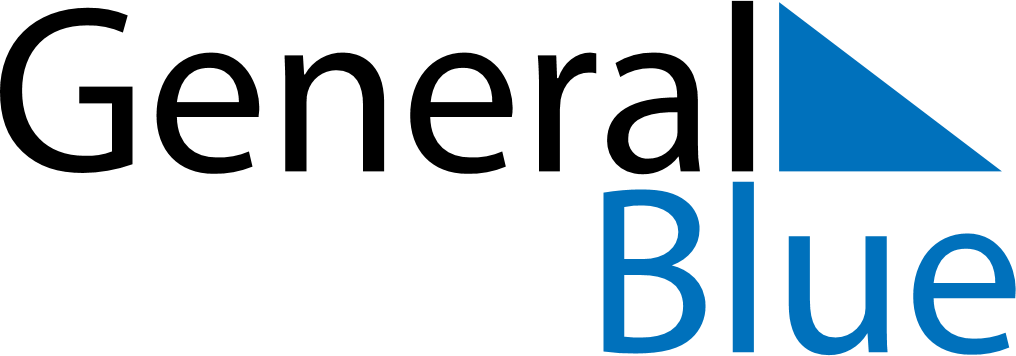 Weekly CalendarMarch 19, 2023 - March 25, 2023Weekly CalendarMarch 19, 2023 - March 25, 2023SundayMar 19SundayMar 19MondayMar 20TuesdayMar 21TuesdayMar 21WednesdayMar 22ThursdayMar 23ThursdayMar 23FridayMar 24SaturdayMar 25SaturdayMar 25My Notes